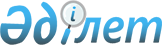 Об утверждении ставок таможенных сборов, взимаемых органами государственных доходов
					
			Утративший силу
			
			
		
					Постановление Правительства Республики Казахстан от 21 января 2011 года № 24. Утратило силу постановлением Правительства Республики Казахстан от 5 апреля 2018 года № 171
      Сноска. Утратило силу постановлением Правительства РК от 05.04.2018 № 171 (вводится в действие по истечении десяти календарных дней после дня его первого официального опубликования).

      Сноска. Заголовок постановления в редакции постановления Правительства РК от 13.02.2017 № 56 (вводится в действие с 01.03.2017).
      В соответствии со статьями 115, 119 Кодекса Республики Казахстан от 30 июня 2010 года "О таможенном деле в Республике Казахстан" Правительство Республики Казахстан ПОСТАНОВЛЯЕТ:
      1. Утвердить прилагаемые ставки таможенных сборов, взимаемых органами государственных доходов.
      Сноска. Пункт 1 в редакции постановления Правительства РК от 13.02.2017 № 56 (вводится в действие с 01.03.2017).


      2. Признать утратившими силу:
      1) постановление Правительства Республики Казахстан от 8 июля 2003 года № 669 "Об утверждении Ставок таможенных сборов, сборов и платы, взимаемых таможенными органами" (САПП Республики Казахстан, 2003 г., № 28, ст. 277);
      2) постановление Правительства Республики Казахстан от 26 декабря 2007 года № 1293 "О внесении изменений в постановление Правительства Республики Казахстан от 8 июля 2003 года № 669" (САПП Республики Казахстан, 2007 г., № 48, ст. 595).
      3. Настоящее постановление вводится в действие со дня первого официального опубликования. Ставки таможенных сборов, взимаемых органами государственных доходов
      Сноска. Ставки таможенных сборов в редакции постановления Правительства РК от 13.02.2017 № 56 (вводится в действие с 01.03.2017).
					© 2012. РГП на ПХВ «Институт законодательства и правовой информации Республики Казахстан» Министерства юстиции Республики Казахстан
				
Премьер-Министр
Республики Казахстан
К. МасимовУтверждены
постановлением Правительства
Республики Казахстан
от 21 января 2011 года № 24 
Наименование таможенного платежа
Ставка в тенге
1
2
Таможенные сборы за таможенное декларирование товаров
25000 тенге за основной лист декларации на товары;

11000 тенге за каждый добавочный лист декларации на товары
Таможенные сборы за таможенное сопровождение
5000 тенге на расстояние до 50 км,

7000 тенге на расстояние от 50 до 100 км,

11000 тенге на расстояние от 100 до 200 км,

52000 тенге на расстояние от 200 до 400 км,

72000 тенге на расстояние от 400 до 600 км,

114000 тенге на расстояние от 600 до 800 км,

155000 тенге на расстояние от 800 до 1000 км,

210000 тенге на расстояние от 1000 до 1500 км,

299000 тенге на расстояние от 1500 до 2000 км,

353000 тенге на расстояние от 2000 до 2500 км.
Плата за предварительное решение
29000 тенге